              Рекомендації психолога вчителям 1-го класу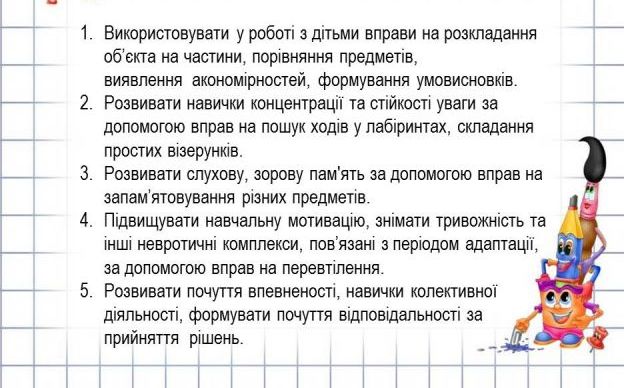 